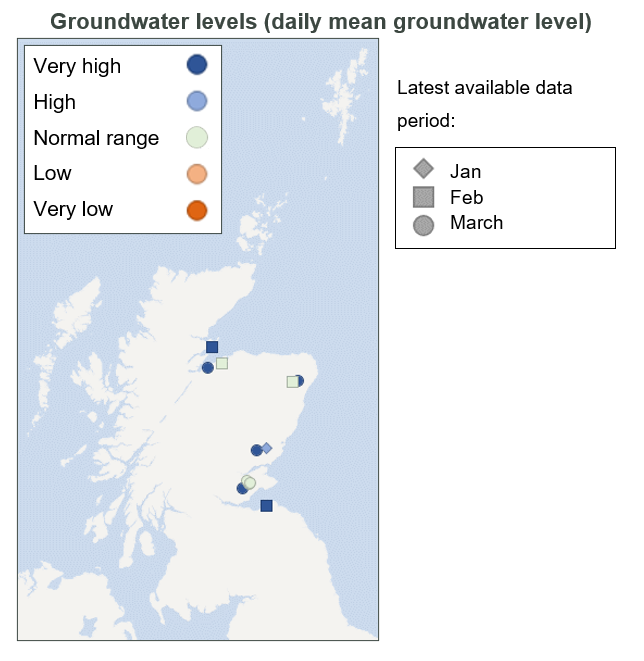 Loch levels:  Loch levels are broadly within the typical range for this time of year. All the monitored lochs have shown marked recovery from the low levels reached this summer and are at normal or higher levels.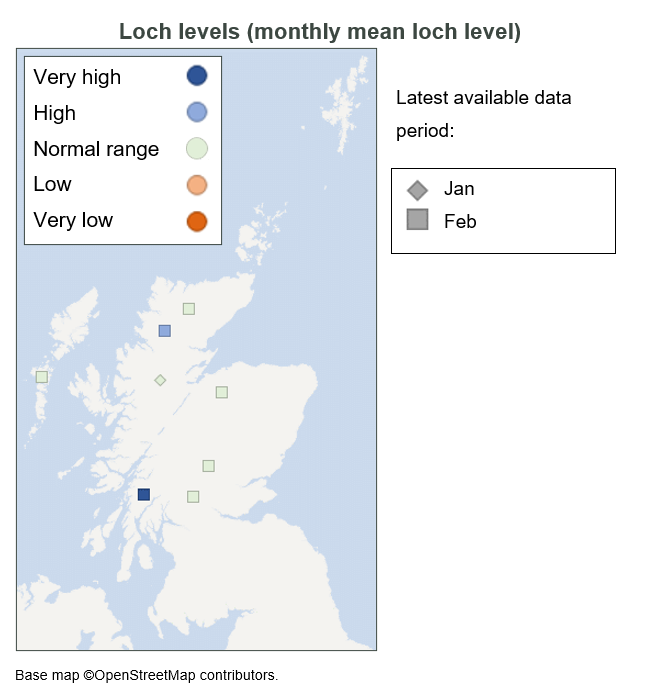 Flow, rainfall and groundwater data are accessed via SEPA’s time series data service (API). SEPA's live data are subject to ongoing quality control and periodic review.For information on accessing this document in an alternative format or language, please contact SEPA by emailing equalities@sepa.org.ukIf you are a user of British Sign Language (BSL), the Contact Scotland BSL service gives you access to an online interpreter, enabling you to communicate with us using sign language. contactscotland-bsl.org